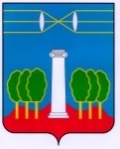 СОВЕТ ДЕПУТАТОВГОРОДСКОГО ОКРУГА КРАСНОГОРСКМОСКОВСКОЙ ОБЛАСТИР Е Ш Е Н И Еот 30.11.2023 №66/4О награждении Почётной грамотой Шмарина В.Т.За активную трудовую деятельность, высокий профессионализм, значительный вклад в развитие городского округа Красногорск и в связи с 55-летним юбилеем, Совет депутатов РЕШИЛ:Наградить Почетной грамотой Совета депутатов городского округа Красногорск с вручением памятного сувенира Шмарина Владимира Тихоновича.ПредседательСовета депутатов                                           			               С.В. ТрифоновРазослать: в дело, Шмарину В.Т.